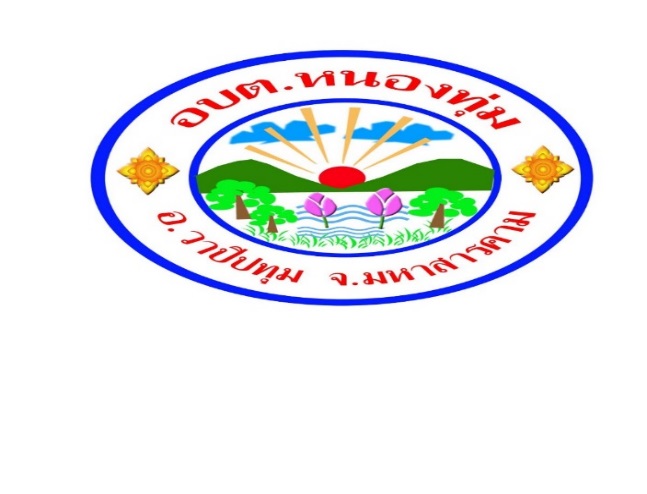 มาตรการให้ผู้มีส่วนได้เสียมีส่วนร่วม**************************	การมีส่วนร่วมของประชาชน หมายถึง การกรจายโอกาสให้ประชาชนได้เข้ามามีส่วนร่วมทางการเมือง การบริหาร เกี่ยวกับการตัดสินใจในเรื่องต่างๆ รวมทั้งการจัดสรรทรัพยากรของชุมชน และของชาติ ที่จะส่งผลกระทบต่อชีวิต และความเป็นอยู่ของประชาชน การมีส่วนร่วมในการออกฎหมาย ตลอดจนการมีส่วนร่วมในการตรวจสอบการใช้อำนาจหน้าที่ของรัฐมาตรการให้ผู้มีส่วนได้เสียมีส่วนร่วมในการป้องกันการทุจริตขององค์การบริหารส่วนตำบลหนองทุ่ม ได้กำหนดวิธีการให้มีผู้มีส่วนได้เสียสามารถเข้ามามีส่วนร่วมกับหน่วยงานท้องถิ่นได้การลงสมัครเป็นผู้บริหาร หรือสมาชิกสภาองค์การบริหารส่วนตำบลหนองทุ่ม ติดตามตรวจสอบการใช้จ่ายงบประมาณตามข้อบังคับงบประมาณรายจ่ายประจำปีองค์การบริหารส่วนตำบลหนองทุ่ม ว่าถูกต้อง โปร่งใส และเกิดประโยชน์หรือไม่ข้อทราบข้อมุลข่าวสารจากองค์การบริหารส่วนตำบลหนองทุ่ม  หากเห็นว่าทำงานไม่โปร่งใสการเข้าร่วมประชาคมท้องถิ่น เพื่อแสดงความคิดเห็นประกอบการพิจารณาแผนงานโครงการหรือกิจกรรมต่างๆที่มีผลกระทบต่อประชาชนในท้องถิ่นตรวจสอบแผนพัฒนาขององค์การบริหารส่วนตำบลหนองทุ่ม ว่าตรงกับปัญหาความเดือดร้อนและความต้องการของประชาชนหรือไม่คัดค้านข้อบังคับ หรือมติขององค์การบริหารส่วนตำบลหนองทุ่ม ที่ทำให้ประชาชนเดือดร้อน ถอดถอนผู้บริหาร หรือสมาชิกสภาองค์การบริหารส่วนตำบลหนองทุ่ม ที่มีพฤติกรรมไม่สุจริต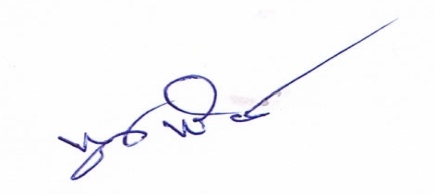 (นายพูนทรัพย์  ประจักกัตตา)       นายกองค์การบริหารส่วนตำบลหนองทุ่ม  วันที่  2  พฤษภาคม ๒๕๖๒